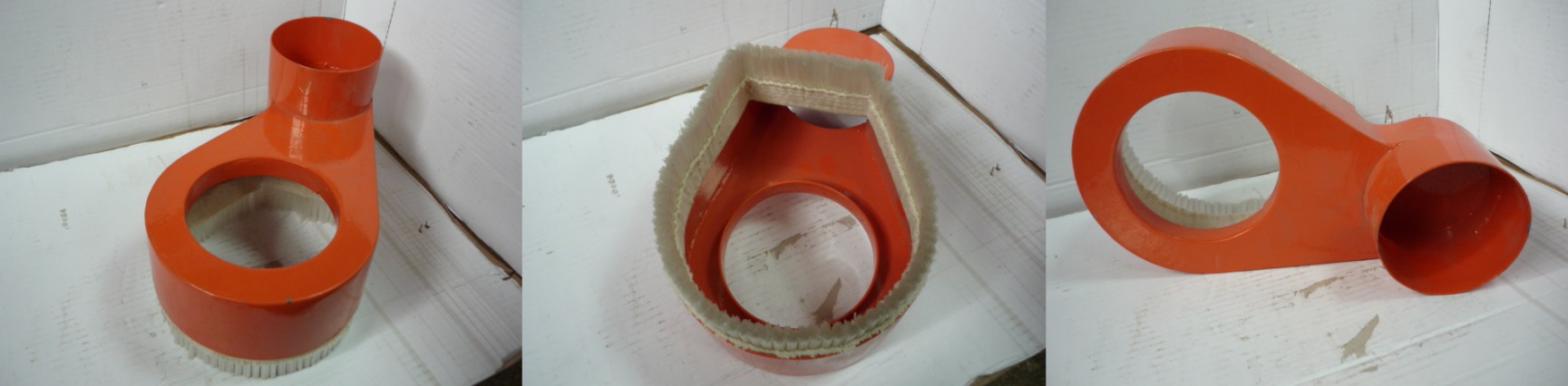 Код из 1САртикулНаименование/ Бренд/ПоставщикГабариты,Д*Ш*ВммМасса,грМатериалМесто установки/НазначениеF0071269Аспирационный кожух для фрезерных станков с чпуD=100d=96МеталлФрезерные станки с ЧПУF0071269D=100d=96МеталлФрезерные станки с ЧПУF0071269D=100d=96МеталлФрезерные станки с ЧПУ